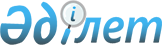 "2014-2016 жылдарға арналған аудандық бюджет туралы" аудандық мәслихаттың 2013 жылғы 25 желтоқсандағы N 188 шешіміне өзгерістер енгізу туралы
					
			Күшін жойған
			
			
		
					Қызылорда облысы Сырдария аудандық мәслихатының 2014 жылғы 30 сәуірдегі N 231 шешімі. Қызылорда облысының Әділет департаментінде 2014 жылғы 13 мамырда N 4665 болып тіркелді. Шешімнің қабылдау мерзімінің өтуіне байланысты қолдану тоқтатылды (Қызылорда облысы Сырдария аудандық мәслихатының 2015 жылғы 06 қаңтардағы N 03-11/02 хатымен)

      Ескерту. Шешімнің қабылдау мерзімінің өтуіне байланысты қолдану тоқтатылды (Қызылорда облысы Сырдария аудандық мәслихатының 06.01.2015 N 03-11/02 хатымен).



      "Қазақстан Республикасының Бюджет кодексi" Қазақстан Республикасының 2008 жылғы 4 желтоқсандағы Кодексiне және "Қазақстан Республикасындағы жергiлiктi мемлекеттiк басқару және өзiн-өзi басқару туралы" Қазақстан Республикасының 2001 жылғы 23 қаңтардағы Заңының 6-бабының 1-тармағының 1) тармақшасына сәйкес Сырдария аудандық мәслихаты ШЕШІМ ҚАБЫЛДАДЫ:

      1. 

"2014-2016 жылдарға арналған аудандық бюджет туралы" Сырдария аудандық мәслихаттың 2013 жылғы 25 желтоқсандағы кезекті ХХV сессиясының N 188 шешіміне (нормативтік құқықтық актілерді мемлекеттік Тіркеу тізілімінде 2014 жылғы 13 қаңтарда N 4576 болып тіркелді, "Тіршілік тынысы" газетінің 2014 жылғы 18 қаңтарда N 5 санында жарияланған) мынадай өзгерістер енгізілсін:



      1-тармақтың 1) тармақшасы келесі редакцияда жазылсын:



      "кірістер – 5 938 845 мың теңге, оның ішінде:



      салықтық түсімдер бойынша – 2 976 667 мың теңге;



      салықтық емес түсімдер бойынша – 3 471 мың теңге;



      негізгі капиталды сатудан түсетін түсімдер бойынша – 22 649 мың теңге;



      трансферттер түсімдері бойынша – 2 936 058 мың теңге";



      1–тармақтың 2) тармақшасы келесі редакцияда жазылсын:



      "шығындар – 6 461 441 мың теңге";



      1–тармақтың 3) тармақшасы келесі редакцияда жазылсын:



      "таза бюджеттік кредиттеу – 162 566 мың теңге";



      бюджеттік кредиттер - 181 755 мың теңге;



      бюджеттік кредиттерді өтеу - 19 189 мың теңге";



      1–тармақтың 4) тармақшасы келесі редакцияда жазылсын:



      "қаржы активтерімен жасалатын операциялар бойынша сальдо – 0;



      қаржы активтерін сатып алу – 0;



      мемлекеттің қаржы активтерін сатудан түсетін түсімдер – 0";



      1–тармақтың 5) тармақшасы келесі редакцияда жазылсын:



      "бюджет тапшылығы – - 685 162 мың теңге";



      1–тармақтың 6) тармақшасы келесі редакцияда жазылсын:



      "бюджет тапшылығын қаржыландыру – 685 162 мың теңге;



      қарыздар түсімі - 181 755 мың теңге;



      қарыздарды өтеу -19 189 мың теңге;



      бюджет қаражатының пайдаланылатын қалдықтары - 522 596 мың теңге.



      Аталған шешімнің 1–қосымшасы осы шешімнің 1–қосымшасына сәйкес редакцияда жазылсын.

      2. 

Осы шешімнің 2-қосымшасына сәйкес кент және ауылдық округі әкімінің аппараттарының бюджеттік бағдарламаларының тізбесі бекітілсін.

      3. 

Осы шешім оның алғаш ресми жарияланған күнінен бастап қолданысқа енгізіледі және 2014 жылғы 1 қаңтардан бастап пайда болған қатынастарға таралады.

 

  

2014 жылға арналған аудандық бюджет

  

Кент және ауылдық округі әкімінің аппараттарының бюджеттік бағдарламаларының тізбесі

      мың теңге

 

 
					© 2012. Қазақстан Республикасы Әділет министрлігінің «Қазақстан Республикасының Заңнама және құқықтық ақпарат институты» ШЖҚ РМК
				

      Аудандық мәслихаттың

      кезектен тыс ХХІХ

      сессиясының төрағасыД. Ералиев

      Аудандық мәслихаттың хатшысыБ. Маншарипов

Сырдария аудандық мәслихаттың 

2014 жылғы 30 сәуірдегі кезектен тыс

ХХІХ сессиясының N 231 шешіміне 

1-қосымша 

Сырдария аудандық мәслихаттың 

2013 жылғы 25 желтоқсандағы кезекті

ХХV сессиясының N 188 шешіміне 

1-қосымша 

Санаты

 

Санаты

 

Санаты

 

Санаты

 Сомасы, мың теңге

 Сыныбы

 Сыныбы

 Сыныбы

 Сомасы, мың теңге

 Кіші сыныбы

 Кіші сыныбы

 Сомасы, мың теңге

 Атауы

 Сомасы, мың теңге

 1. КІРІСТЕР 

 5938845

 

1

 Салықтық түсімдер

 2976667

 01

 Табыс салығы

 185235

 2

 Жеке табыс салығы

 185235

 03

 Әлеуметтiк салық

 131936

 1

 Әлеуметтік салық

 131936

 04

 Меншікке салынатын салықтар

 2610878

 1

 Мүлікке салынатын салықтар

 2580128

 3

 Жер салығы

 7384

 4

 Көлік құралдарына салынатын салық

 22839

 5

 Бірыңғай жер салығы

 527

 05

 Тауарларға, жұмыстарға және қызметтер көрсетуге салынатын iшкi салықтар

 44370

 2

 Акциздер

 3018

 3

 Табиғи және басқа да ресурстарды пайдаланғаны үшiн түсетiн түсiмдер

 27297

 4

 Кәсiпкерлiк және кәсiби қызметтi жүргiзгенi үшiн алынатын алымдар

 14055

 07

 Басқа да салықтар

 31

 1

 Басқа да салықтар

 31

 08

 Заңдық мәнді іс-әрекеттерді жасағаны және (немесе) оған уәкілеттігі бар мемлекеттік органдар немесе лауазымды адамдар құжаттар бергені үшін алынатын міндетті төлемдер

 4217

 1

 Мемлекеттік баж

 4217

 

2

 Салықтық емес түсімдер

 3471

 01

 Мемлекеттік меншіктен түсетін кірістер

 210

 5

 Мемлекет меншігіндегі мүлікті жалға беруден түсетін кірістер

 186

 7

 Мемлекеттік бюджеттен берілген кредиттер бойынша сыйақылар

 24

 06

 Басқа да салықтық емес түсімдер

 3261

 1

 Басқа да салықтық емес түсімдер

 3261

 

3

 Негізгі капиталды сатудан түсетін түсімдер

 22649

 03

 Жерді және материалдық емес активтерді сату

 22649

 1

 Жерді сату

 2889

 2

 Материалдық емес активтерді сату 

 19760

 

4

 Трансферттер түсімі

 2936058

 02

 Мемлекеттiк басқарудың жоғары тұрған органдарынан түсетiн трансферттер

 2936058

 2

 Облыстық бюджеттен түсетiн трансферттер

 2936058

 

Функционалдық топ

 

Функционалдық топ

 

Функционалдық топ

 

Функционалдық топ

 Бағдарламалардың әкiмшiсi

 Бағдарламалардың әкiмшiсi

 Бағдарламалардың әкiмшiсi

 Бағдарлама

 Бағдарлама

 Атауы

 2. ШЫҒЫНДАР

 6461441

 

01

 Жалпы сипаттағы мемлекеттiк қызметтер

 668193

 112

 Аудан (облыстық маңызы бар қала) мәслихатының аппараты

 21220

 001

 Аудан (облыстық маңызы бар қала) мәслихатының қызметін қамтамасыз ету жөніндегі қызметтер

 20799

 003

 Мемлекеттік органның күрделі шығыстары

 421

 122

 Аудан (облыстық маңызы бар қала) әкімінің аппараты

 151420

 001

 Аудан (облыстық маңызы бар қала) әкімінің қызметін қамтамасыз ету жөніндегі қызметтер

 111364

 002

 Ақпараттық жүйелер құру

 450

 003

 Мемлекеттік органның күрделі шығыстары

 39606

 123

 Қаладағы аудан, аудандық маңызы бар қала, кент, ауыл, ауылдық округ әкімінің аппараты

 336330

 001

 Қаладағы аудан, аудандық маңызы бар қала, кент, ауыл, ауылдық округ әкімінің қызметін қамтамасыз ету жөніндегі қызметтер

 255983

 022

 Мемлекеттік органның күрделі шығыстары

 6892

 032

 Ведомстволық бағыныстағы мемлекеттік мекемелерінің және ұйымдарының күрделі шығыстары

 73455

 452

 Ауданның (облыстық маңызы бар қаланың) қаржы бөлімі

 18295

 001

 Ауданның (облыстық маңызы бар қаланың) бюджетін орындау және ауданның (облыстық маңызы бар қаланың) коммуналдық меншігін басқару саласындағы мемлекеттік саясатты іске асыру жөніндегі қызметтер 

 15752

 003

 Салық салу мақсатында мүлікті бағалауды жүргізу

 1243

 011

 Коммуналдық меншікке түскен мүлікті есепке алу, сақтау, бағалау және сату

 1300

 453

 Ауданның (облыстық маңызы бар қаланың) экономика және бюджеттік жоспарлау бөлімі

 18468

 001

 Экономикалық саясатты, мемлекеттік жоспарлау жүйесін қалыптастыру және дамыту және ауданды (облыстық маңызы бар қаланы) басқару саласындағы мемлекеттік саясатты іске асыру жөніндегі қызметтер

 18468

 467

 Ауданның (облыстық маңызы бар қаланың) құрылыс бөлімі

 122460

 040

 Мемлекеттік органдардың объектілерін дамыту

 122460

 

02

 Қорғаныс

 4585

 122

 Аудан (облыстық маңызы бар қала) әкімінің аппараты

 3831

 005

 Жалпыға бірдей әскери міндетті атқару шеңберіндегі іс-шаралар

 3831

 122

 Аудан (облыстық маңызы бар қала) әкімінің аппараты

 754

 006

 Аудан (облыстық маңызы бар қала) ауқымындағы төтенше жағдайлардың алдын алу және оларды жою

 754

 

03

 Қоғамдық тәртіп, қауіпсіздік, құқықтық, сот, қылмыстық-атқару қызметі

 2825

 458

 Ауданның (облыстық маңызы бар қаланың) тұрғын үй-коммуналдық шаруашылығы, жолаушылар көлігі және автомобиль жолдары бөлімі

 2825

 021

 Елдi мекендерде жол қозғалысы қауiпсiздiгін қамтамасыз ету

 2825

 

04

 Бiлiм беру

 3029281

 123

 Қаладағы аудан, аудандық маңызы бар қала, кент, ауыл, ауылдық округ әкімінің аппараты

 253508

 004

 Мектепке дейінгі тәрбие мен оқыту ұйымдарының қызметін қамтамасыз ету

 253508

 464

 Ауданның (облыстық маңызы бар қаланың) білім бөлімі

 130820

 009

 Мектепке дейінгі тәрбие мен оқыту ұйымдарының қызметін қамтамасыз ету

 118614

 040

 Мектепке дейінгі білім беру ұйымдарында мемлекеттік білім беру тапсырысын іске асыруға

 12206

 123

 Қаладағы аудан, аудандық маңызы бар қала, кент, ауыл, ауылдық округ әкімінің аппараты

 4039

 005

 Ауылдық жерлерде балаларды мектепке дейін тегін алып баруды және кері алып келуді ұйымдастыру

 4039

 464

 Ауданның (облыстық маңызы бар қаланың) білім бөлімі

 2445413

 003

 Жалпы білім беру

 2328390

 006

 Балаларға қосымша білім беру

 117023

 464

 Ауданның (облыстық маңызы бар қаланың) білім бөлімі

 161635

 001

 Жергілікті деңгейде білім беру саласындағы мемлекеттік саясатты іске асыру жөніндегі қызметтер

 24176

 004

 Ауданның (облыстық маңызы бар қаланың) мемлекеттік білім беру мекемелерінде білім беру жүйесін ақпараттандыру

 1013

 005

 Ауданның (облыстық маңызы бар қаланың) мемлекеттік білім беру мекемелер үшін оқулықтар мен оқу-әдiстемелiк кешендерді сатып алу және жеткізу

 21720

 007

 Аудандық (қалалық) ауқымдағы мектеп олимпиадаларын және мектептен тыс іс-шараларды өткiзу

 1908

 015

 Жетім баланы (жетім балаларды) және ата-аналарының қамқорынсыз қалған баланы (балаларды) күтіп-ұстауға қамқоршыларға (қорғаншыларға) ай сайынғы ақшалай қаражат төлемі

 8470

 067

 Ведомстволық бағыныстағы мемлекеттік мекемелерінің және ұйымдарының күрделі шығыстары

 104348

 467

 Ауданның (облыстық маңызы бар қаланың) құрылыс бөлімі

 33866

 037

 Білім беру объектілерін салу және реконструкциялау

 33866

 

06

 Әлеуметтiк көмек және әлеуметтiк қамсыздандыру

 253739

 451

 Ауданның (облыстық маңызы бар қаланың) жұмыспен қамту және әлеуметтік бағдарламалар бөлімі

 218106

 002

 Жұмыспен қамту бағдарламасы

 23891

 004

 Ауылдық жерлерде тұратын денсаулық сақтау, білім беру, әлеуметтік қамтамасыз ету, мәдениет, спорт және ветеринар мамандарына отын сатып алуға Қазақстан Республикасының заңнамасына сәйкес әлеуметтік көмек көрсету

 17951

 005

 Мемлекеттік атаулы әлеуметтік көмек

 11158

 006

 Тұрғын үйге көмек көрсету

 16605

 007

 Жергілікті өкілетті органдардың шешімі бойынша мұқтаж азаматтардың жекелеген топтарына әлеуметтік көмек

 42870

 009

 1999 жылдың 26 шілдесінде "Отан", "Даңқ" ордендерімен марапатталған, "Халық Қаһарманы" атағын және республиканың құрметті атақтарын алған азаматтарды әлеуметтік қолдау

 181

 010

 Үйден тәрбиеленіп оқытылатын мүгедек балаларды материалдық қамтамасыз ету

 2716

 014

 Мұқтаж азаматтарға үйде әлеуметтiк көмек көрсету

 34506

 016

 18 жасқа дейінгі балаларға мемлекеттік жәрдемақылар

 42206

 017

 Мүгедектерді оңалту жеке бағдарламасына сәйкес, мұқтаж мүгедектерді міндетті гигиеналық құралдармен және ымдау тілі мамандарының қызмет көрсетуін, жеке көмекшілермен қамтамасыз ету 

 26022

 451

 Ауданның (облыстық маңызы бар қаланың) жұмыспен қамту және әлеуметтік бағдарламалар бөлімі

 34456

 001

 Жергілікті деңгейде халық үшін әлеуметтік бағдарламаларды жұмыспен қамтуды қамтамасыз етуді іске асыру саласындағы мемлекеттік саясатты іске асыру жөніндегі қызметтер 

 30300

 011

 Жәрдемақыларды және басқа да әлеуметтік төлемдерді есептеу, төлеу мен жеткізу бойынша қызметтерге ақы төлеу

 2268

 050

 Мүгедектердің құқықтарын қамтамасыз ету және өмір сүру сапасын жақсарту жөніндегі іс-шаралар жоспарын іске асыру

 1888

 458

 Ауданның (облыстық маңызы бар қаланың) тұрғын үй-коммуналдық шаруашылығы, жолаушылар көлігі және автомобиль жолдары бөлімі

 1177

 050

 Мүгедектердің құқықтарын қамтамасыз ету және өмір сүру сапасын жақсарту жөніндегі іс-шаралар жоспарын іске асыру

 1177

 

07

 Тұрғын үй-коммуналдық шаруашылық

 1356399

 123

 Қаладағы аудан, аудандық маңызы бар қала, кент, ауыл, ауылдық округ әкімінің аппараты

 3958

 027

 Жұмыспен қамту 2020 жол картасы бойынша қалаларды және ауылдық елді мекендерді дамыту шеңберінде объектілерді жөндеу және абаттандыру

 3958

 458

 Ауданның (облыстық маңызы бар қаланың) тұрғын үй-коммуналдық шаруашылығы, жолаушылар көлігі және автомобиль жолдары бөлімі

 300

 049

 Көп пәтерлі тұрғын үйлерде энергетикалық аудит жүргізу

 300

 464

 Ауданның (облыстық маңызы бар қаланың) білім бөлімі

 4786

 026

 Жұмыспен қамту 2020 жол картасы бойынша қалаларды және ауылдық елді мекендерді дамыту шеңберінде объектілерді жөндеу

 4786

 467

 Ауданның (облыстық маңызы бар қаланың) құрылыс бөлімі

 117019

 003

 Коммуналдық тұрғын үй қорының тұрғын үйін жобалау, салу және (немесе) сатып алу 

 7059

 004

 Инженерлік коммуникациялық инфрақұрылымды жобалау, дамыту, жайластыру және (немесе) сатып алу 

 109960

 467

 Ауданның (облыстық маңызы бар қаланың) құрылыс бөлімі

 953254

 006

 Сумен жабдықтау және су бұру жүйесін дамыту

 953254

 123

 Қаладағы аудан, аудандық маңызы бар қала, кент, ауыл, ауылдық округ әкімінің аппараты

 254843

 008

 Елді мекендердегі көшелерді жарықтандыру

 42477

 009

 Елді мекендердің санитариясын қамтамасыз ету

 14899

 011

 Елді мекендерді абаттандыру мен көгалдандыру

 197467

 458

 Ауданның (облыстық маңызы бар қаланың) тұрғын үй-коммуналдық шаруашылығы, жолаушылар көлігі және автомобиль жолдары бөлімі

 22239

 015

 Елдi мекендердегі көшелердi жарықтандыру

 3939

 016

 Елдi мекендердiң санитариясын қамтамасыз ету

 13000

 018

 Елдi мекендердi абаттандыру және көгалдандыру

 5300

 

08

 Мәдениет, спорт, туризм және ақпараттық кеңістiк

 494159

 123

 Қаладағы аудан, аудандық маңызы бар қала, кент, ауыл, ауылдық округ әкімінің аппараты

 149847

 006

 Жергілікті деңгейде мәдени-демалыс жұмыстарын қолдау

 149847

 455

 Ауданның (облыстық маңызы бар қаланың) мәдениет және тілдерді дамыту бөлімі

 70272

 003

 Мәдени-демалыс жұмысын қолдау

 61312

 009

 Тарихи-мәдени мұра ескерткіштерін сақтауды және оларға қол жетімділікті қамтамасыз ету

 8960

 467

 Ауданның (облыстық маңызы бар қаланың) құрылыс бөлімі

 23484

 011

 Мәдениет объектілерін дамыту

 23484

 465

 Ауданның (облыстық маңызы бар қаланың) дене шынықтыру және спорт бөлімі

 67281

 001

 Жергілікті деңгейде дене шынықтыру және спорт саласындағы мемлекеттік саясатты іске асыру жөніндегі қызметтер

 19193

 006

 Аудандық (облыстық маңызы бар қалалық) деңгейде спорттық жарыстар өткiзу

 12267

 007

 Әртүрлi спорт түрлерi бойынша аудан (облыстық маңызы бар қала) құрама командаларының мүшелерiн дайындау және олардың облыстық спорт жарыстарына қатысуы

 35821

 467

 Ауданның (облыстық маңызы бар қаланың) құрылыс бөлімі

 36285

 008

 Cпорт объектілерін дамыту 

 36285

 455

 Ауданның (облыстық маңызы бар қаланың) мәдениет және тілдерді дамыту бөлімі

 47240

 006

 Аудандық (қалалық) кiтапханалардың жұмыс iстеуi

 46469

 007

 Мемлекеттік тілді және Қазақстан халықтарының басқа да тілдерін дамыту

 771

 456

 Ауданның (облыстық маңызы бар қаланың) ішкі саясат бөлімі

 30817

 002

 Газеттер мен журналдар арқылы мемлекеттік ақпараттық саясат жүргізу жөніндегі қызметтер

 15050

 005

 Телерадио хабарларын тарату арқылы мемлекеттік ақпараттық саясатты жүргізу жөніндегі қызметтер

 15767

 455

 Ауданның (облыстық маңызы бар қаланың) мәдениет және тілдерді дамыту бөлімі

 35954

 001

 Жергілікті деңгейде тілдерді және мәдениетті дамыту саласындағы мемлекеттік саясатты іске асыру жөніндегі қызметтер

 14094

 032

 Ведомстволық бағыныстағы мемлекеттік мекемелерінің және ұйымдарының күрделі шығыстары

 21860

 456

 Ауданның (облыстық маңызы бар қаланың) ішкі саясат бөлімі

 32979

 001

 Жергілікті деңгейде ақпарат, мемлекеттілікті нығайту және азаматтардың әлеуметтік сенімділігін қалыптастыру саласында мемлекеттік саясатты іске асыру жөніндегі қызметтер

 24976

 003

 Жастар саясаты саласында іс-шараларды іске асыру

 8003

 

10

 Ауыл, су, орман, балық шаруашылығы, ерекше қорғалатын табиғи аумақтар, қоршаған ортаны және жануарлар дүниесін қорғау, жер қатынастары

 180833

 462

 Ауданның (облыстық маңызы бар қаланың) ауыл шаруашылығы бөлімі

 48676

 001

 Жергілікті деңгейде ауыл шаруашылығы саласындағы мемлекеттік саясатты іске асыру жөніндегі қызметтер

 24050

 006

 Мемлекеттік органның күрделі шығыстары

 140

 099

 Мамандардың әлеуметтік көмек көрсетуі жөніндегі шараларды іске асыру

 24486

 467

 Ауданның (облыстық маңызы бар қаланың) құрылыс бөлімі

 13874

 010

 Ауыл шаруашылығы объектілерін дамыту

 13874

 473

 Ауданның (облыстық маңызы бар қаланың) ветеринария бөлімі

 58369

 001

 Жергілікті деңгейде ветеринария саласындағы мемлекеттік саясатты іске асыру жөніндегі қызметтер

 10089

 005

 Мал көмінділерінің (биотермиялық шұңқырлардың) жұмыс істеуін қамтамасыз ету

 3000

 007

 Қаңғыбас иттер мен мысықтарды аулауды және жоюды ұйымдастыру

 1000

 008

 Алып қойылатын және жойылатын ауру жануарлардың, жануарлардан алынатын өнімдер мен шикізаттың құнын иелеріне өтеу

 10700

 009

 Жануарлардың энзоотиялық аурулары бойынша ветеринариялық іс-шараларды жүргізу

 4488

 010

 Ауыл шаруашылығы жануарларын сәйкестендіру жөніндегі іс-шараларды өткізу

 2492

 032

 Ведомстволық бағыныстағы мемлекеттік мекемелерінің және ұйымдарының күрделі шығыстары

 26600

 463

 Ауданның (облыстық маңызы бар қаланың) жер қатынастары бөлімі

 16598

 001

 Аудан (облыстық маңызы бар қала) аумағында жер қатынастарын реттеу саласындағы мемлекеттік саясатты іске асыру жөніндегі қызметтер

 16598

 473

 Ауданның (облыстық маңызы бар қаланың) ветеринария бөлімі

 43316

 011

 Эпизоотияға қарсы іс-шаралар жүргізу

 43316

 

11

 Өнеркәсіп, сәулет, қала құрылысы және құрылыс қызметі

 29127

 467

 Ауданның (облыстық маңызы бар қаланың) құрылыс бөлімі

 18772

 001

 Жергілікті деңгейде құрылыс саласындағы мемлекеттік саясатты іске асыру жөніндегі қызметтер

 18472

 017

 Мемлекеттік органның күрделі шығыстары

 300

 468

 Ауданның (облыстық маңызы бар қаланың) сәулет және қала құрылысы бөлімі

 10355

 001

 Жергілікті деңгейде сәулет және қала құрылысы саласындағы мемлекеттік саясатты іске асыру жөніндегі қызметтер

 10355

 

12

 Көлiк және коммуникация

 247522

 458

 Ауданның (облыстық маңызы бар қаланың) тұрғын үй-коммуналдық шаруашылығы, жолаушылар көлігі және автомобиль жолдары бөлімі

 243322

 022

 Көлік инфрақұрылымын дамыту

 11235

 023

 Автомобиль жолдарының жұмыс істеуін қамтамасыз ету

 27700

 045

 Аудандық маңызы бар автомобиль жолдарын және елді-мекендердің көшелерін күрделі және орташа жөндеу

 204387

 458

 Ауданның (облыстық маңызы бар қаланың) тұрғын үй-коммуналдық шаруашылығы, жолаушылар көлігі және автомобиль жолдары бөлімі

 4200

 024

 Кентiшiлiк (қалаiшiлiк), қала маңындағы ауданiшiлiк қоғамдық жолаушылар тасымалдарын ұйымдастыру

 4200

 

13

 Басқалар

 157706

 493

 Ауданның (облыстық маңызы бар қаланың) кәсіпкерлік, өнеркәсіп және туризм бөлімі 

 325

 006

 Кәсіпкерлік қызметті қолдау

 325

 123

 Қаладағы аудан, аудандық маңызы бар қала, кент, ауыл, ауылдық округ әкімінің аппараты

 37849

 040

 "Өңірлерді дамыту" бағдарламасы шеңберінде өңірлерді экономикалық дамытуға жәрдемдесу бойынша шараларды іске асыру

 37849

 452

 Ауданның (облыстық маңызы бар қаланың) қаржы бөлімі

 7900

 012

 Ауданның (облыстық маңызы бар қаланың) жергілікті атқарушы органының резерві 

 7900

 458

 Ауданның (облыстық маңызы бар қаланың) тұрғын үй-коммуналдық шаруашылығы, жолаушылар көлігі және автомобиль жолдары бөлімі

 14887

 001

 Жергілікті деңгейде тұрғын үй-коммуналдық шаруашылығы, жолаушылар көлігі және автомобиль жолдары саласындағы мемлекеттік саясатты іске асыру жөніндегі қызметтер

 14887

 464

 Ауданның (облыстық маңызы бар қаланың) білім бөлімі

 88048

 041

 "Өңірлерді дамыту" бағдарламасы шеңберінде өңірлерді экономикалық дамытуға жәрдемдесу бойынша шараларды іске асыру

 88048

 493

 Ауданның (облыстық маңызы бар қаланың) кәсіпкерлік, өнеркәсіп және туризм бөлімі 

 8697

 001

 Жергілікті деңгейде кәсіпкерлікті, өнеркәсіпті және туризмді дамыту саласындағы мемлекеттік саясатты іске асыру жөніндегі қызметтер

 8697

 

14

 Борышқа қызмет көрсету

 24

 452

 Ауданның (облыстық маңызы бар қаланың) қаржы бөлімі

 24

 013

 Жергілікті атқарушы органдардың облыстық бюджеттен қарыздар бойынша сыйақылар мен өзге де төлемдерді төлеу бойынша борышына қызмет көрсету

 24

 

15

 Трансферттер

 37048

 452

 Ауданның (облыстық маңызы бар қаланың) қаржы бөлімі

 37048

 006

 Пайдаланылмаған (толық пайдаланылмаған) нысаналы трансферттерді қайтару

 25960

 024

 Мемлекеттік органдардың функцияларын мемлекеттік басқарудың төмен тұрған деңгейлерінен жоғарғы деңгейлерге беруге байланысты жоғары тұрған бюджеттерге берілетін ағымдағы нысаналы трансферттер

 11088

 3. Таза бюджеттік кредиттеу

 162566

 Бюджеттік кредиттер

 181755

 

10

 Ауыл, су, орман, балық шаруашылығы, ерекше қорғалатын табиғи аумақтар, қоршаған ортаны және жануарлар дүниесін қорғау, жер қатынастары

 181755

 462

 Ауданның (облыстық маңызы бар қаланың) ауыл шаруашылығы бөлімі

 181755

 008

 Мамандарды әлеуметтік қолдау шараларын іске асыруға берілетін бюджеттік кредиттер

 181755

 

5

 Бюджеттік кредиттерді өтеу

 19189

 01

 Бюджеттік кредиттерді өтеу

 19189

 1

 Мемлекеттік бюджеттен берілген бюджеттік кредиттерді өтеу

 19189

 4. Қаржы активтерімен операциялар бойынша сальдо

 0

 Қаржы активтерін сатып алу

 0

 Мемлекеттің қаржы активтерін сатудан түсетін түсімдер

 0

 5. Бюджет тапшылығы (профициті)

 -685162

 6. Бюджет тапшылығын қаржыландыру (профицитін пайдалану)

 685162

 

7

 Қарыздар түсімі

 181755

 01

 Мемлекеттік ішкі қарыздар

 181755

 2

 Қарыздар алу келісім-шарттары

 181755

 

16

 Қарыздарды өтеу

 19189

 452

 Ауданның (облыстық маңызы бар қаланың) қаржы бөлімі

 19189

 008

 Жергілікті атқарушы органның жоғары тұрған бюджет алдындағы борышын өтеу

 19189

 

08

 Бюджет қаражаттарының пайдаланылатын қалдықтары

 522596

 1

 Бюджет қаражаты қалдықтары

 522596

 1

 Бюджет қаражатының бос қалдықтары

 522596

 

Сырдария аудандық мәслихаттың 

2014 жылғы 30 сәуірдегі кезектен тыс

ХХІХ сессиясының N 231 шешіміне 

2-қосымшаҚаладағы аудан, аудандық маңызы бар қала, кент, ауыл, ауылдық округ әкімінің қызметін қамтамасыз ету жөніндегі қызметтер

 Мемлекеттік органның күрделі шығыстары

 Ведомстволық бағыныстағы мемлекеттік мекемелерінің және ұйымдарының күрделі шығыстары

 Мектепке дейінгі тәрбие мен оқыту ұйымдарының қызметін қамтамасыз ету

 Ауылдық жерлерде балаларды мектепке дейін тегін алып баруды және кері алып келуді ұйымдастыру

 Жұмыспен қамту 2020 жол картасы бойынша қалаларды және ауылдық елді мекендерді дамыту шеңберінде объектілерді жөндеу және абаттандыру

 Елді мекендердегі көшелерді жарықтандыру

 Елді мекендердің санитариясын қамтамасыз ету

 Елді мекендерді абаттандыру мен көгалдандыру

 Жергілікті деңгейде мәдени-демалыс жұмыстарын қолдау

 "Өңірлерді дамыту" бағдарламасы шеңберінде өңірлерді экономикалық дамытуға жәрдемдесу бойынша шараларды іске асыру

 

Тереңөзек кенті әкімінің аппараты

 41317

 182

 1194

 22773

 9644

 38981

 19081

 

Сейфуллин ауылдық округі әкімінің аппараты

 15510

 490

 12504

 358

 290

 1287

 7867

 

Шіркейлі ауылдық округі әкімінің аппараты

 15737

 37467

 3958

 686

 499

 2190

 11130

 5695

 

Іңкәрдария ауылдық округі әкімінің аппараты

 13604

 201

 1157

 226

 668

 7778

 

Н.Ілиясов ауылдық округі әкімінің аппараты

 19465

 100

 404

 22436

 5799

 415

 914

 14405

 13100

 

Ақжарма ауылдық округі әкімінің аппараты

 16129

 69271

 21893

 810

 2835

 507

 53915

 10358

 

Шаған ауылдық округі әкімінің аппараты

 19678

 1700

 40182

 400

 1888

 824

 69268

 11708

 

А.Тоқмағанбетов ауылдық округі әкімінің аппараты

 15140

 160

 23816

 932

 295

 1010

 8480

 

Қоғалыкөл ауылдық округі әкімінің аппараты

 17817

 140

 1320

 510

 23379

 8676

 6516

 

Бесарық ауылдық округі әкімінің аппараты

 15447

 780

 28814

 1051

 427

 2771

 12530

 8653

 

Аманкелді ауылдық округі әкімінің аппараты

 20823

 1819

 30920

 1635

 582

 516

 1137

 10713

 

Қалжан ахун ауылдық округі әкімінің аппараты

 12544

 400

 3000

 16288

 2087

 235

 669

 9728

 

Айдарлы ауылдық округі әкімінің аппараты

 16248

 1700

 13085

 621

 364

 953

 9632

 

Жетікөл ауылдық округі әкімінің аппараты

 16524

 388

 147

 325

 7761

 3885

 255983

 6892

 73455

 247405

 4039

 3958

 42477

 14899

 197467

 149847

 37849

 